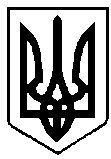 УКРАЇНАВАРАСЬКА МІСЬКА РАДАРІВНЕНСЬКОЇ ОБЛАСТІ       Сьоме скликання       (____________ сесія)                                     Р І Ш Е Н Н Я                            Проект                                                                                                                                В.Тацюк 30 жовтня  2018  року	                                                                   № 1376Про внесення змін до бюджетум.Вараш на 2018 рікКеруючись пунктом 23 частини 1 статті 26, частиною 2 статті 42, статтями 59, 64, 65, пунктом 9 розділу V Закону України «Про місцеве самоврядування в Україні», частиною 5 статті 23, частиною 5 статті 75, частиною 7 статті 78  Бюджетного кодексу України,  беручи  до  уваги  пропозиції  головних  розпорядників  бюджетних коштів, Вараська міська радаВ И Р І Ш И Л А:Внести зміни до рішення Вараської міської ради від 28.02.2018  №1032 «Про бюджет м.Вараш на 2018 рік» зі змінами, внесеними рішеннями міської ради від 30.03.2018 № 1045, від 18.05.2018 № 1076, від 17.07.2018 №1120, від 31.07.2018 № 1124, від 19.09.2018 № 1161, від 19.10.2018 № 1163 «Про внесення змін до бюджету м.Вараш на 2018 рік» а саме:Збільшити доходи загального фонду міського бюджету на 2018 рік на суму 12 902,0 тис.грн за рахунок перевиконання  доходної частини загального фонду міського бюджету станом на 01.10.2018 року (додаток 1).Збільшити видатки загального фонду міського бюджету  на 2018 рік на суму 13 822,941 тис.грн (додаток 3) за рахунок:спрямування вільного залишку бюджетних коштів загального фонду міського бюджету у сумі 111,758 тис.грн;перевиконання доходної частини загального фонду бюджету міста станом на 01.10.2018 року на суму 12 902,0 тис.грн;змін до фінансування бюджету м.Вараш в частині коштів, що передаються із загального фонду до бюджету розвитку (спеціального фонду) (додаток 2) на суму 809,183 тис.грн.3. Зменшити видатки спеціального фонду міського бюджету на 2018 рік на суму 809,183 тис.грн (додаток 3), в тому числі видатки бюджету розвитку на суму 809,183 тис.грн (додатки 3,4)  за рахунок змін до фінансування бюджету м.Вараш в частині коштів, що передаються із загального фонду до бюджету розвитку (спеціального фонду) (додаток 2) на суму 809,183 тис.грн.4. Внести зміни до фінансування бюджету м.Вараш на 2018 рік (додаток 2), установивши дефіцит загального фонду міського бюджету в сумі  6 248,01741  тис.грн  та дефіцит спеціального фонду міського бюджету в сумі 57 072,52558 тис.грн, джерелом покриття якого визначити кошти, що передаються із загального фонду бюджету до бюджету розвитку (спеціального фонду) в сумі 53 963,194 тис.грн; залишки коштів спеціального фонду, що утворилися на кінець 2017 року, в сумі 426,08158 тис.грн; позики, надані міжнародними фінансовими організаціями в сумі 2 683,25 тис.грн.5. Затвердити зміни до переліку об’єктів, видатки на які у 2018 році будуть здійснюватися за рахунок коштів бюджету розвитку міського бюджету (додаток 4).6. Затвердити зміни до переліку місцевих (регіональних) програм, затверджених в міському бюджеті на 2018 рік (додаток 5).7. Затвердити обсяг доходів загального фонду міського бюджету на 2018 рік  в сумі  501 905,25248 тис.грн.8. Затвердити обсяг видатків загального фонду міського бюджету на 2018 рік в сумі 508 153,26989 тис.грн.9. Додатки 1-5 до  цього рішення є його невід’ємною частиною.10. Контроль за виконанням цього рішення покласти на постійну комісію з питань бюджету, фінансів, економічного розвитку та інвестиційної політики, організацію виконання цього рішення покласти на заступника міського голови з питань діяльності виконавчих органів ради Н.Зубрецьку.Тзп міського голови                                                 О.Мензул